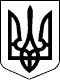 УКРАЇНАЧЕЧЕЛЬНИЦЬКА РАЙОННА РАДАВІННИЦЬКОЇ ОБЛАСТІРІШЕННЯ № 63925 вересня 2020  року				                               30 сесія 7 скликанняПро керівника КНП «Чечельницька ЦРЛ»	Відповідно до пункту 20 частини 1 статті 43, пункту 4 статті 60 Закону України «Про місцеве  самоврядування в Україні», Статуту КНП «Чечельницька ЦРЛ», рішення 21 сесії районної ради 7 скликання від 07.11.2018 року № 447 «Про затвердження Порядку проведення конкурсу на зайняття посади керівника комунального закладу охорони здоров’я», враховуючи висновки постійно діючої конкурсної комісії з проведення конкурсу на зайняття вакантної посади керівника комунального закладу охорони здоров’я, постійних комісій районної ради  з питань бюджету та комунальної  власності, з питань соціального захисту населення, освіти, культури, охорони здоров’я, спорту та туризму, районна рада ВИРІШИЛА:1. Призначити  МОГИЛУ  Сергія  Миколайовича  керівником комунального некомерційного підприємства «Чечельницька центральна районна лікарня» Чечельницької районної ради Вінницької області.2. Доручити голові районної ради П’яніщуку С.В. заключити контракт з Могилою С. М. терміном на 5 років.3. Контроль за виконанням цього рішення покласти на постійні комісії районної ради  з питань бюджету та комунальної власності (Савчук В.В.),           з питань соціального захисту населення, освіти, культури, охорони здоров’я, спорту та туризму (Воліковська Н.В.).Голова районної ради                                                        С. П’ЯНІЩУК  